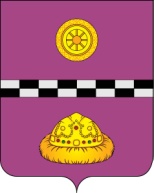        РАСПОРЯЖЕНИЕот  18 октября  2016г.                                                                                        № 391-р    О создании штаба народных дружин муниципального района «Княжпогостский»В целях реализации Федерального закона от 02.04.2014 г. №44-ФЗ «Об участии граждан в охране общественного порядка» и Закона Республики Коми от 10.11.2014 г. №134-Р3 «О некоторых вопросах участия граждан в охране общественного порядка на территории Республики Коми»: Создать штаб народных дружин в муниципальном районе «Княжпогостский» и утвердить его состав согласно приложению. Возложить на сектор по делам ГО и ЧС и мобилизационной работе администрации муниципального района «Княжпогостский» и управление делами администрации муниципального района «Княжпогостский» организационное, информационное и материально-техническое обеспечение заседаний штаба народных дружин в муниципальном районе «Княжпогостский». Контроль за выполнением настоящего распоряжения возложить на заместителя руководителя администрации муниципального района «Княжпогостский» А.Л. Немчинова.Руководителя администрации                                                  В.И. ИвочкинПриложение к распоряжению администрации муниципального района «Княжпогостский»от 18.10.2016 г. №391-рСостав штаба народных дружин в муниципальном районе «Княжпогостский» Немчинов Анатолий Львович - заместитель руководителя администрации муниципального района «Княжпогостский» (руководитель штаба); Шепеленко Елена Михайловна - начальник управления делами администрации муниципального района «Княжпогостский» (заместитель руководителя штаба); Дмитрогло Валентина Юрьевна - заведующий сектором по делам ГО и ЧС и мобилизационной работе администрации муниципального района «Княжпогостский» (заместитель руководителя штаба).Члены штаба: Алиева Мария Анатольевна - заведующий организационным отделом управления делами администрации муниципального района «Княжпогостский»; Козлов Александр Александрович - начальник ОМВД России по Княжпогостскому району (по согласованию); Коковкина Валентина Васильевна - глава СП «Чиньяворык»; Полякова Галина Полиектовна - глава СП «Мещура»; Ращектаев Николай Алексеевич - руководитель администрации ГП «Емва» (по согласованию); Халак Николай Иосифович - руководитель администрации ГП «Синдор» (по согласованию).